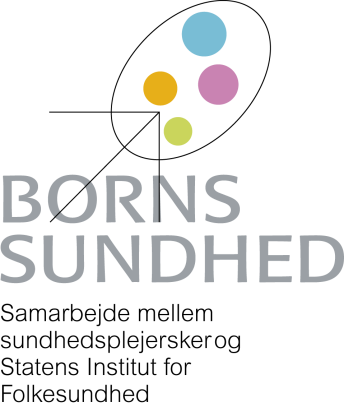 April  2016Ansøgning om brug af data fra Databasen Børns SundhedDen kliniske kvalitetsdatabase ”Børns Sundhed” beskriver børns sundhed med udgangspunkt i sundhedsplejerskernes virksomhed. Databasen Børns Sundhed indeholder data om 0-1-årige børn siden 2002. Fra 2007 er databasen suppleret med data om børn ved indskolingen, og fra 2017 vil data fra udskolingsundersøgelsen også indgå. Formålet med databasen er 1) at monitorere børns sundhed, 2) at monitorere ydelser fra Den Kommunale Sundhedstjeneste, 3) at skabe grundlag for videreudvikling af sundhedsplejens ydelser og 4) at skabe basis for videnskabelige projekter. En forsker eller studerende, som ønsker at benytte data til forskning og udredning, udfylder et ansøgningsskema, som sendes til Forretningsudvalget for Databasen Børns Sundhed ved Statens Institut for Folkesundhed. Ansøgning om brug af data til videnskabelige projekter behandles af Forretningsudvalget efter følgende procedure:1. Statens Institut for Folkesundhed (SIF) forbehandler ansøgningen ud fra fem kriterier:om projektet bidrager til at dokumentere og fremme børns sundhed eller bidrager til at dokumentere og fremme ydelser til børn og børnefamilierom det skønnes gennemførligt (fx at finansiering og vejledning er afklaret) og seriøstom det kan gennemføres uden udgifter for Databasen Børns Sundhed, dvs. at finansieringen dækkes af ansøger om det er klart adskilt fra andre projekter baseret på databasennogle typer af projekter vil kræve godkendelser, fx fra registermyndigheder eller Videnskabsetisk Komité, og i sådanne tilfælde skal de nødvendige tilladelser være på plads inden Forretningsudvalget kan godkende og data udleveres. 2. SIF udarbejder en indstilling til Forretningsudvalget baseret på de ovennævnte fem kriterier samt en almen vurdering af projektets problemstilling og projektets kvalitet. Forretningsudvalget drøfter projektet ved det førstkommende møde og træffer beslutning om adgang til data. I særlige tilfælde kan sager behandles ved skriftlig høring af Forretningsudvalgets medlemmer mellem møderne. Hvis der gives tilladelse gælder punkt 3-10:3. Ansøger får adgang til anonymiserede data med henblik på de analyser, som er angivet i ansøgningen, og kun til dette formål. Man kan anvende data i en aftalt periode. Hvis der opstår forsinkelser, skal ansøger orientere Forretningsudvalget med opdateret oplysning om periode. Ansøger afholder udgifter i forbindelse med levering af data. 4. Ansøger får udleveret et anonymiseret datasæt, som er specifikt egnet til de planlagte analyser. Man må indlæse disse anonymiserede data på egen PC men ikke overdrage data til andre uden forudgående tilladelse fra Forretningsudvalget. Data skal slettes efter tre år medmindre andet er aftalt. Ansøger får udleveret den anvendte journal samt datadokumentation, dvs. beskrivelse af population, dataindsamling, datastruktur, variable og deres kodning. I projekter, hvor der skal kobles med andre data, og data dermed ikke er anonymiserede, indgås en særlig aftale med Forretningsudvalget om håndtering af sådanne data. 5. Rapporter og artikler fra undersøgelsen skal ordret rumme følgende tekst i forord eller metodeafsnit: ”Data er indsamlet af sundhedsplejersker og stammer fra Databasen Børns Sundhed. Data er stillet til rådighed af Bestyrelsen for denne database" (Engelsk: ”Data are collected by health visitors and origin from the Danish Health Visitor’s Child Health Database. The Database Steering Committee provided the data"). 6. Projektansøger kan frit publicere resultater fra det projekt, som der er ansøgt om at bruge data til. Det skal klart fremgå hvorfra data stammer. Der skal sendes kopi af rapporter fra projektet til Styringsgruppen, de ledende sundhedsplejersker, og Region Hovedstaden. Vi forventer, at forskerne præsenterer deres resultater for denne kreds samt sundhedsplejerskerne i de deltagende kommuner, fx ved et seminar eller informationsmøde. 7. Projektansøger skal fremsende statusrapport til Forretningsudvalget  (½-1 side) med oplysning om projektets forløb samt publikationer og præsentationer én gang om året indtil projektet er afsluttet. Formanden for Forretningsudvalget og projektansøger orienterer de ledende sundhedsplejersker om disse forhold. 8. Forretningsudvalget kan definere særlige vilkår for brug af data, fx betinge sig ret til at kontrollere faktuelle oplysninger i de publikationer, der udgår fra databasen og betinge sig ret til at anonymisere de deltagende kommuner i rapporteringen. 9. Der udarbejdes en kontrakt om brug af data som underskrives af ansøger og formanden for Databasen Børns Sundhed. Ansøgning om brug af data fra Databasen Børns SundhedAnsøgningen fremsendes til Forretningsudvalget for Databasen Børns Sundhed, dbs@si-folkesundhed.dkAftalen bekræftes den (dato) ____________________________________________			_________________________________Ansøger							Formand for Databasen Børns SundhedAnsøgers navnAnsøgers hjemadresseNavn og adresse på den arbejdsplads, hvor projektet skal udføresAnsøgers e-postadresseAnsøgere stilling og uddannelseFor studerende og ph.d.-studerende, som ønsker at benytte data i deres studie: Hovedvejleders navn, stilling, arbejdssted og e-post-adresseI tilfælde af, at projektet udføres af en gruppe eller følges af en følgegruppe oplyses navn, stilling og arbejdsplads for de involveredeHvis projektet kræver finansiering, beskriv status for finansieringProjektets arbejdstitel Projektets baggrund, formål og planlagte analyser. Projektbeskrivelse vedlægges.Hvilke variabler ønskes til projektet (skal afspejle projektets formål; se den udleverede journal og liste over variable)Der ønskes data fra (sæt kryds):første leveår___   indskoling___ Der ønskes data fra følgende kalenderår: Der ønskes data fra følgende kommuner: Kræver projektet godkendelse af: Det videnskabsetiske Komité RegistertilsynetJa ___   Nej ___  Hvis ja: Godkendelse foreligger Ja___ Nej___Ja ___   Nej ___  Hvis ja: Godkendelse foreligger Ja___ Nej___Forventet afslutning af projektet, fx defineret ved at der foreligger en rapport eller er indsendt manuskript til videnskabelig publicering: